YES/NO QUESTION WITH BE & WH-QUESTIONSRealizar las actividades sobre preguntas de “yes/no questions” usando el verbo TO BE.Imprímanla y péguenla en su libreta. Manden evidencia de su tarea a mi correo institucional más tardar a las 7pm. Se revisará en clase.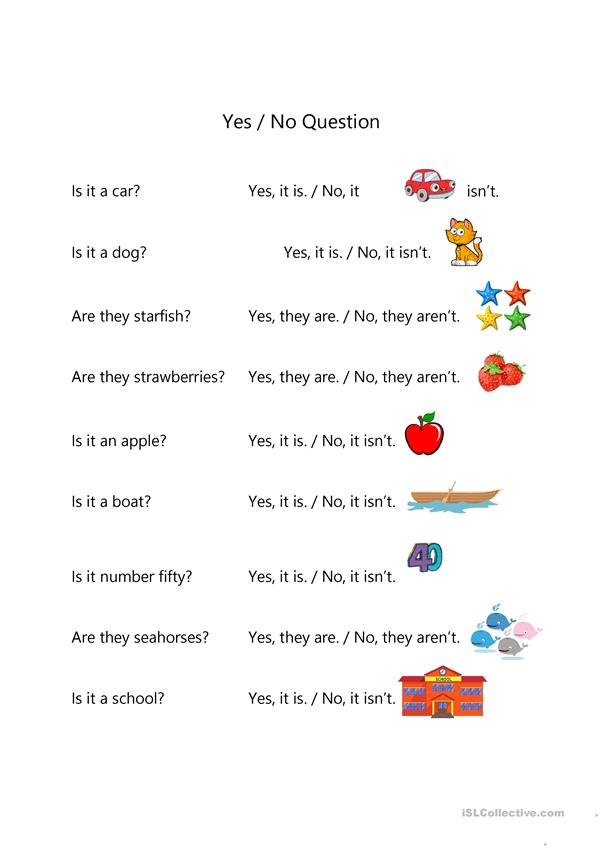 